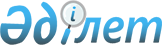 О бюджете сельского округа Аққорған на 2024-2026 годыРешение Жанакорганского районного маслихата Кызылординской области от 29 декабря 2023 года № 147.
      В соответствии с пункта 2 статьи 9-1 Бюджетного кодекса Республики Казахстан и подпунктом 1) пункта 1 статьи 6 Закона Республики Казахстан "О местном государственном управлении и самоуправлении в Республике Казахстан" маслихат Жанакорганского района РЕШИЛ:
      1. Утвердить бюджет сельского округа Аккорган на 2024-2026 годы согласно приложениям 1, 2 и 3 соответственно, в том числе на 2024 год в следующем объеме:
      1) доходы – 219 723,0 тысяч тенге, в том числе:
      налоговые поступления -12 240,0 тысяч тенге;
      ненологовые поступления -250,0 тысяч тенге;
      поступления от продажи основного капитала – 0;
      поступления трансфертов – 207 233,0 тысяч тенге;
      2) затраты - 220 966,6 тысяч тенге;
      3) чистое бюджетное кредитование – 0:
      бюджетные кредиты – 0;
      погашение бюджетных кредитов – 0;
      4) сальдо по операциям с финансовыми активами – 0:
      приобретение финансовых активов – 0;
      поступления от продаж финансовых активов государства – 0;
      5) дефицит (профицит) бюджета –-1 243,6 тысяч теңге;
      6) финансирование дефицита (использование профицита) бюджета – 1 243,6 тысяч тенге.
      Сноска. Пункт 1 – в редакции решения Жанакорганского районного маслихата Кызылординской области от 11.04.2024 № 185 (вводится в действие с 01.01.2024).


      2. Объем субвенций за 2024 год передаваемый из районного бюджета в бюджет сельского округа 113 076 тысяч тенге.".
      3. Настоящее решение вводится в действие с 1 января 2024 года. Бюджет сельского округа Аккорган на 2024 годы
      Сноска. Приложение 1 – в редакции решения Жанакорганского районного маслихата Кызылординской области от 11.04.2024 № 185 (вводится в действие с 01.01.2024). Бюджет сельского округа Аккорган на 2025 годы Бюджет сельского округа Аккорган на 2026 годы
					© 2012. РГП на ПХВ «Институт законодательства и правовой информации Республики Казахстан» Министерства юстиции Республики Казахстан
				
      Председатель маслихата Жанакорганского района 

Г. Сопбеков
приложение 1 к решению
маслихата Жанакорганского района
от 29 декабря 2023 года № 147
Категория
Категория
Категория
Категория
Сумма, тысяч тенге
Класс
Класс
Класс
Сумма, тысяч тенге
Подклас
Подклас
Сумма, тысяч тенге
Наименование
Сумма, тысяч тенге
I. Доходы
219 723,0
1
Налоговые поступления
12 240,0
01
Подоходный налог
1 925,0
2
Индивидуальный подоходный налог
1 925,0
04
Налоги на собственность
10 285,0
1
Hалоги на имущество
691,0
3
Земельный налог
75,0
4
Налог на транспортные средства
9 184,0
5
Единый земельный налог
335,0
05
Внутренние налоги на товары, работы и услуги
30,0
3
Поступления за использование природных и других ресурсов
30,0
2
Неналоговые поступления
250,0
01
Доходы от государоственной собственности
250,0
5
Доходы от аренды имущества, находящегося в государственной собственности
250,0
4
Поступление трансфертов
207 233,0
02
Трансферты из вышестоящих органов государственного управления
207 233,0
3
Трансферты из районного (города областного значения) бюджета
207 233,0
Функциональная группа
Функциональная группа
Функциональная группа
Функциональная группа
Сумма, 
тысяч тенге
 Администратор бюджетных программ
 Администратор бюджетных программ
 Администратор бюджетных программ
Сумма, 
тысяч тенге
Программа
Программа
Сумма, 
тысяч тенге
Наименование
Сумма, 
тысяч тенге
II. Затраты
220966,6
1
Государственные услуги общего характера
71 217,0
 124 
Аппарат акима города районного значения, села, поселка, сельского округа
71 217,0
001
Услуги по обеспечению деятельности акима города районного значения, села, поселка, сельского округа
65 179,0
022
Капитальные расходы государственного органа
1 048,0
032
Капитальные расходы подведомственных государственных учреждений и организаци
4 990,0
06
Социальная помощь и социальное обеспечение
11 541,0
 124
Аппарат акима города районного значения, села, поселка, сельского округа
11 541,0
003
Оказание социальной помощи нуждающимся гражданам на дому
11 541,0
07
Жилищно-коммунальное хозяйство
53 844,0
 124
Аппарат акима города районного значения, села, поселка, сельского округа
53 844,0
008
Освещение улиц в населенных пунктах
4 813,0
009
Обеспечение санитарии населенных пунктов
292,0
011
Благоустройство и озеленение населенных пунктов
48 739,0
08
Культура, спорт, туризм и информационное пространство
29 866,0
 124
Аппарат акима города районного значения, села, поселка, сельского округа
29 581,0
006
Поддержка культурно-досуговой работы на местном уровне
29 581,0
 124
Аппарат акима города районного значения, села, поселка, сельского округа
285,0
028
Проведение физкультурно- оздравительных и спортивных мероприятии на местном уровне
285,0
09
Прочие
53 255,0
 124
Аппарат акима города районного значения, села, поселка, сельского округа
53 255,0
045
Капитальный и средний ремонт автомобильных дорог в городах районного значения, селах, поселках, сельских округах
53 255,0
15
Трансферты
1243,6
124
Аппарат акима города районного значения, села, поселка, сельского округа 
1243,6
048
Возврат неиспользованных (не полностью использованных) целевых трансфертов
1243,6
3.Чистое бюджетное кредитование
0
4. Сальдо по операциям с финансовыми активами
0
5. Дефицит (профицит) бюджета
-1 243,6
6.Финансирование дефицита (использование профицита) бюджета
1 243,6
08 
Используемые остатки бюджетных средств
1243,6
01 
Остатки средств бюджета
1243,6
1 
Свободные остатки бюджетных средств
2 548,8
2
Оостатки бюджетных средств на конец отчетного периюда
1 305,2приложение 2 к решению
маслихата Жанакорганского района
от 29 декабря 2023 года № 147
Категория
Категория
Категория
Категория
Сумма, тысяч тенге
Класс
Класс
Класс
Сумма, тысяч тенге
Подклас
Подклас
Сумма, тысяч тенге
Наименование
Сумма, тысяч тенге
I. Доходы
129 935
1
Налоговые поступления
12 845
01
Подоходный налог
1956
2
Индивидуальный подоходный налог
1956
04
Налоги на собственность
10 505
1
Hалоги на имущество
726
3
Земельный налог
79
4
Налог на транспортные средства
9 700
5
Единый земельный налог
352
05
Внутренние налоги на товары, работы и услуги
32
3
Поступления за использование природных и других ресурсов
32
2
Неналоговые поступления
269
01
Доходы от государоственной собственности
269
5
Доходы от аренды имущества, находящегося в государственной собственности
269
4
Поступление трансфертов
116 821
02
Трансферты из вышестоящих органов государственного управления
116 821
3
Трансферты из бюджетов городов районного значения, сел, поселков, сельских округов
116 821
Функциональная группа
Функциональная группа
Функциональная группа
Функциональная группа
Сумма, 
тысяч тенге
 Администратор бюджетных программ
 Администратор бюджетных программ
 Администратор бюджетных программ
Сумма, 
тысяч тенге
Программа
Программа
Сумма, 
тысяч тенге
Наименование
Сумма, 
тысяч тенге
II. Затраты
129 935
1
Государственные услуги общего характера
64 632
 124
Аппарат акима города районного значения, села, поселка, сельского округа
64 632
001
Услуги по обеспечению деятельности акима города районного значения, села, поселка, сельского округа
64 632
6
Социальная помощь и социальное обеспечение
11 942
 124
Аппарат акима города районного значения, села, поселка, сельского округа
11 942
003
Оказание социальной помощи нуждающимся гражданам на дому
11 942
7
Жилищно-коммунальное хозяйство
22 531
 124
Аппарат акима города районного значения, села, поселка, сельского округа
22 531
008
Освещение улиц в населенных пунктах
1 810
009
Обеспечение санитарии населенных пунктов
302
011
Благоустройство и озеленение населенных пунктов
20 419
8
Культура, спорт, туризм и информационное пространство
30 830
 124
Аппарат акима города районного значения, села, поселка, сельского округа
30 538
006
Поддержка культурно-досуговой работы на местном уровне
30 538
 124
Аппарат акима города районного значения, села, поселка, сельского округа
292
028
Проведение физкультурно- оздравительных и спортивных мероприятии на местном уровне
292
9
Прочие
0
 124
Аппарат акима города районного значения, села, поселка, сельского округа
0
057
Реализация мероприятий по социальной и инженерной инфраструктуре в сельских населенных пунктах в рамках проекта "Ауыл-Ел бесігі"
0
15
Трансферты
0
124
Аппарат акима города районного значения, села, поселка, сельского округа
0
048
Возврат неиспользованных (не полностью использованных) целевых трансфертов
0
044
возврат сумм неиспользованных) целевых переводов
0
3.Чистое бюджетное кредитование
0
4. Сальдо по операциям с финансовыми активами
0
5. Дефицит (профицит) бюджета
0
6.Финансирование дефицита (использование профицита) бюджета
0
8 
Используемые остатки бюджетных средств
0
1 
Остатки средств бюджета
0
01 
Свободные остатки бюджетных средств
0
02
Остаток бюджетных средств на конец отчетного периода
0приложение 3 к решению
маслихата Жанакорганского района
от 29 декабря 2024 года № 147
Категория
Категория
Категория
Категория
Сумма, тысяч тенге
Класс
Класс
Класс
Сумма, тысяч тенге
Подклас
Подклас
Сумма, тысяч тенге
Наименование
Сумма, тысяч тенге
I. Доходы
134 355
1
Налоговые поступления
13 488
01
Подоходный налог
2 054
2
Индивидуальный подоходный налог
2 054
04
Налоги на собственность
11 030
1
Hалоги на имущество
762
3
Земельный налог
83
4
Налог на транспортные средства
10 185
5
Единый земельный налог
370
05
Внутренние налоги на товары, работы и услуги
34
3
Поступления за использование природных и других ресурсов
34
2
Неналоговые поступления
282
01
Доходы от государоственной собственности
282
5
Доходы от аренды имущества, находящегося в государственной собственности
282
4
Поступление трансфертов
120 585
02
Трансферты из вышестоящих органов государственного управления
120 585
3
Трансферты из бюджетов городов районного значения, сел, поселков, сельских округов
120 585
Функциональная группа
Функциональная группа
Функциональная группа
Функциональная группа
Сумма, 
тысяч тенге
 Администратор бюджетных программ
 Администратор бюджетных программ
 Администратор бюджетных программ
Сумма, 
тысяч тенге
Программа
Программа
Сумма, 
тысяч тенге
Наименование
Сумма, 
тысяч тенге
II. Затраты
134 355
1
Государственные услуги общего характера
66 837
 124
Аппарат акима города районного значения, села, поселка, сельского округа
66 837
001
Услуги по обеспечению деятельности акима города районного значения, села, поселка, сельского округа
66 837
6
Социальная помощь и социальное обеспечение
12 348
 124
Аппарат акима города районного значения, села, поселка, сельского округа
12 348
003
Оказание социальной помощи нуждающимся гражданам на дому
12 348
7
Жилищно-коммунальное хозяйство
22 655
 124
Аппарат акима города районного значения, села, поселка, сельского округа
22 655
008
Освещение улиц в населенных пунктах
1 871
009
Обеспечение санитарии населенных пунктов
312
011
Благоустройство и озеленение населенных пунктов
21 113
8
Культура, спорт, туризм и информационное пространство
31 874
 124
Аппарат акима города районного значения, села, поселка, сельского округа
31 576
006
Поддержка культурно-досуговой работы на местном уровне
31 576
 124
Аппарат акима города районного значения, села, поселка, сельского округа
298
028
Проведение физкультурно- оздравительных и спортивных мероприятии на местном уровне
298
124
Аппарат акима города районного значения, села, поселка, сельского округа
0
048
Возврат неиспользованных (не полностью использованных) целевых трансфертов
0
044
возврат сумм неиспользованных) целевых переводов
0
3.Чистое бюджетное кредитование
0
4. Сальдо по операциям с финансовыми активами
0
5. Дефицит (профицит) бюджета
0
6. Финансирование дефицита (использование профицита) бюджета
0
8 
Используемые остатки бюджетных средств
0
1 
Остатки средств бюджета
0
01 
Свободные остатки бюджетных средств
0
02
Остаток бюджетных средств на конец отчетного периода
0